1	ВведениеВ настоящем отчете представлена информация о деятельности МСЭ, связанной с Резолюциями 101, 102, 133 и 180 ПК, за отчетный период с сессии Совета 2018 года по настоящее время. Наряду с этим представлена информация о деятельности, связанной в Резолюцией 206 (Дубай, 2018 г.).1.1	Полномочная конференция МСЭ 2018 года, проходившая с 29 октября по 16 ноября 2018 года в Дубае, ОАЭ, пересмотрела свои Резолюции 101, 102, 133 и 180 и приняла новую Резолюцию 206 об OTT.2	Деятельность, связанная с сетями, базирующимися на протоколе Интернет (IP), развитием сетей последующих поколений (СПП) и будущего интернета, включая проблемы политического и регуляторного характера2.1	Все исследовательские комиссии МСЭ-Т продолжают работу в различных областях, связанных с интернетом, сетями на базе протокола IPv4/IPv6, интернетом вещей, наименованиями и адресацией в интернете, СПП и их развитием, будущими сетями (БС), облачными вычислениями, QoS, IPTV и приложениями на базе протокола IP, неопределенностью происхождения вызова и международными соединениями.На настоящий момент со времени последнего отчета были утверждены свыше 360 новых/ пересмотренных Рекомендаций и других текстов. Соответствующие Рекомендации размещены на веб-страницах различных исследовательских комиссий МСЭ-Т.2.2	По оценкам, 95 процентов международного трафика проходит по оптическим транспортным сетям, построенным в соответствии со стандартами МСЭ. Утверждены новые стандарты МСЭ для транспортирования, доступа и жилищ, которые охватывают радиосвязь по волокну, функционально совместимые линейные интерфейсы различных поставщиков для когерентных линий DWDM (плотное мультиплексирование с разделением по длине волны) 100G, прокладку волоконно-оптического кабеля в отдаленных районах, организацию сетей с программируемыми параметрами, связь на основе волн видимой части спектра, а также синхронизацию для IMT-2020/5G.2.3	К 2020 году более 80 процентов всего трафика интернета будет приходиться на видео. Совместная работа МЭК, ИСО и МСЭ по стандартизации видеосигнала была отмечена двумя премиями "Прайм-тайм Эмми". Значительный прогресс отмечен в выполнении новых проектов по универсальному кодированию видеосигнала. 2.4	Программно-ориентированное управление сетями и их оркестровка продолжают трансформировать деятельность операторов электросвязи. Работа МСЭ-Т в области 5G поддерживает эту трансформацию благодаря разработке новых стандартов для инновационных решений организации сетей, эволюции транспортных сетей и экологической устойчивости.2.5	Активизируется стандартизация спецификаций тестирования интернета вещей (IoT), поддерживаемая расширяющимся сотрудничеством МСЭ-Т и oneM2M. Более 50 городов мира измеряют свои результаты, используя основанные на стандартах МСЭ "ключевые показатели деятельности "умных" устойчивых городов", которые разработаны в рамках инициативы "Объединение усилий в целях построения "умных" устойчивых городов" (U4SSC). 2.6	Оперативная группа МСЭ-Т по искусственному интеллекту для здравоохранения (ОГ-AI4H), работу которой направляют в тесном сотрудничестве МСЭ и Всемирная организация здравоохранения (ВОЗ), работает над созданием структуры и соответствующего процесса для эталонного тестирования алгоритмов "ИИ для здравоохранения". Руководством при разработке Оперативной группой методов оценки для определения степени, в которой случаи использования "ИИ для здравоохранения" обеспечили подтверждение концепции, будет служить итерационный конкурс предложений.2.7	Новый стандарт МСЭ-Т содержит руководящие принципы безопасного прослушивания музыкальных проигрывателей в поддержку инициативы ВОЗ "Сделать прослушивание безопасным".2.8	Новые и обновленные спецификации проверки решений электронного здравоохранения на соответствие требованиям МСЭ-Т H.810 охватывают проверку устройств новой специализации – монитора состояния электропитания и обновленных глюкометров, а также обновления, относящиеся к возможности загрузки результатов наблюдений PCD-1. В Рекомендации МСЭ-T H.820 содержится общий план проверки для оценки соответствия систем H.810.2.9	Работа МСЭ-Т по эксплуатационным характеристикам, качеству обслуживания (QoS) и оценке пользователем качества услуги (QoE) продолжается быстрыми темпами в соответствии с достижениями в секторе ИКТ. Новые стандарты МСЭ касаются качества видеоигр, приложений видеотелефонии, связи в автотранспортных средствах, потоковой передачи видео с адаптивной битовой скоростью, а также услуг ИКТ на крупных спортивных и развлекательных мероприятиях. Работа МСЭ-Т по предоставлению технического руководства регуляторным органам для содействия обеспечению QoS занимает все более значительное место в программе работы по стандартизации МСЭ.2.10	МСЭ-Т предлагает международному сообществу нейтральную платформу для укрепления связей между технологическими инновациями, потребностями бизнеса и требованиями экономики и политики. Находящиеся на этапе утверждения новые стандарты МСЭ касаются взаимоотношений между сетевыми операторами и поставщиками услуг на базе over-the-top (OTT) (МСЭ-Т D.262), конкуренции при предоставлении мобильных финансовых услуг (МСЭ-Т D.263), а также принципов унифицированного формата цен/тарифов/прейскурантов, используемых для обмена телефонным трафиком (МСЭ-Т D.198).2.11	Находящийся на этапе утверждения новый стандарт МСЭ обеспечивает основы для решения проблемы контрафактных устройств ИКТ. Работа по этому направлению далее активизируется и расширяется для охвата борьбы с использованием контрафактных устройств и хищения мобильных устройств. Вновь был сделан акцент на необходимости учитывать проблемы, связанные с подделкой и клонированием идентификаторов устройств ИКТ.2.12	Диапазон работ МСЭ-T по VoLTE/ViLTE включает развертывание протоколов сигнализации для присоединения VoLTE, соответствующие вопросы нумерации, вопросы QoS и экстренные вызовы в сетях на базе VoLTE. Новые стандарты МСЭ касаются присоединения сетей на базе VoLTE/ViLTE и тестирования присоединения VoLTE/ViLTE для сценариев сетевого взаимодействия и роуминга. Опубликованы обеспечивающие ссылки IMS на Выпуск 11 новые стандарты МСЭ-T, касающиеся требований к сигнализации для целей автоматического управления пулом IP-адресов с использованием технологий SDN, виртуальных центров обработки данных, проверки на функциональную совместимость облачных вычислений, тестирования шлюзов IoT, передачи радиосигнала по IP, углубленной проверки пакетов, IMT-2020, облачных вычислений и управления межоблачным доверием, больших данных как услуги и происхождения данных, сетей последующих поколений, осуществляющих доставку контента, использования языка Lua для услуг IPTV, интернета вещей. Наряду с этим на этапе утверждения находятся проекты стандартов, касающихся требований к сигнализации граничных вычислений, а также принципов борьбы с использованием контрафактных устройств.2.13	Работа над стандартами безопасности освещена в Документе C19/18.2.14	БСЭ не получило отзывов о каких-либо инцидентах, по которым поступали сообщения, в связи с Резолюцией 69 ВАСЭ о доступе к ресурсам интернета и их использовании на недискриминационной основе (на текущий момент с 2009 года произошло 37 инцидентов, см. все соответствующие сообщения).2.15	ИК1 и ИК2 МСЭ-D завершили свой исследовательский период 2014–2017 годов и выпустили ряд касающихся интернета отчетов и руководящих указаний (см. отчеты ИК1 МСЭ-D и ИК2 МСЭ-D). После ВКРЭ-17 продолжится работа по относящимся к IP вопросам, таким как присоединение СПП, VoIP, облачные услуги, а также стратегии, политика и технологии для развертывания широкополосной связи. Комиссии будут изучать переход от узкополосных к высокоскоростным высококачественным сетям широкополосной связи (включая переход к сетям IMT-2020) с учетом аспектов присоединения и функциональной совместимости. В рамках нового Вопроса 1/1 будет проводиться работа по теме "Стратегии и политика для развертывания широкополосной связи в развивающихся странах" (объединение прежних Вопросов 1/1 и 2/1). В рамках Вопросов 4/1, 5/1 и 1/2 будет продолжена работа, начатая в предыдущем исследовательском периоде, причем особое внимание будет уделено необходимости применять ИКТ в интересах устойчивого социально-экономического развития.2.16	МСЭ-D продолжает реализацию возможности установления широкополосных беспроводных интернет-соединений и разработку приложений на базе ИКТ для обеспечения бесплатного или недорогого цифрового доступа для школ и больниц, а также обслуживаемых в недостаточной степени слоев населения в сельских и отдаленных районах в отдельных странах (Бурунди, Буркина-Фасо, Джибути, Лесото, Мали, Руанда, Эсватини, Антигуа и Барбуда, Сент-Китс и Невис и т. д.). Опубликован отчет "Подготовка к внедрению 5G: возможности и проблемы", который поможет развивающимся странам разработать инструменты широкополосной связи для составления своих планов и развития инфраструктуры.2.17	МСЭ-R утвердил Рекомендацию МСЭ-R M.2083-0 "Концепция IMT − основы и общие задачи будущего развития систем IMT на период до 2020 года и далее", Резолюции МСЭ-R 65 "Принципы процесса будущего развития систем IMT на период до 2020 года и далее" и МСЭ-R 66 "Исследования, касающиеся беспроводных систем и приложений для развития интернета вещей" и Отчет МСЭ-R М.2440-0 "Использование наземного сегмента Международной подвижной связи (IMT) для узкополосной и широкополосной межмашинной связи".2.18	МСЭ продолжает сотрудничество с Корпорацией национальных исследовательских инициатив (CNRI) и Фондом DONA по вопросам использования архитектуры цифровых объектов (DOA) – передовой архитектуры управления информацией – с намерением использовать усовершенствованные функции управления цифровыми объектами в МСЭ и заинтересованных учреждениях системы ООН.2.19	Проведено несколько учебных занятий в рамках Академии МСЭ и сети центров профессионального мастерства МСЭ, по таким темам, как "Профессиональная подготовка по вопросам развертывания IPv6", "Стратегические аспекты управлением использования интернета и инноваций", "Инфраструктура ИКТ и IoT", "Технологии волоконно-оптического доступа и сетей последующих поколений", "Технологии четвертого поколения: LTE и LTE Advanced", "Будущее интерфейса с 5G", "Роль ИКТ для "умных" устойчивых городов" и т. п.2.20	МСЭ также поддерживает Институт электроэнергии Коста-Рики (ICE) в укреплении его потенциала, в том числе по сетям СПП, в рамках проекта "Расширение знаний в области технологий − для специалистов ISE" (Desarrollo del conocimiento en tecnologías, para especialistas del ICE).3	IPv63.1	ИК3 МСЭ-T продолжает изучать методику и направления работы, необходимые для выполнения соответствующих частей Резолюции 64 ВАСЭ. ИК11 и ИК20 МСЭ-Т также работают над проектами Рекомендаций МСЭ-T по теме IPv6. ИК11 МСЭ-T утвердила новый стандарт МСЭ-T Q.3405, касающийся процедур протокола IPv6 для услуг широкополосной связи.3.2	БРЭ и MUST (Научно-технический университет Малайзии) продолжают работать над созданием экспертного центра МСЭ по IPV6/IoT для оказания Государствам-Членам поддержки в переходе от IPv4 к IPv6 для IoT и индустрии 4.0.3.3	Продолжается работа в рамках проекта МСЭ по созданию глобальной испытательной установки IPTV IPv6 (I3GT) силами Членов МСЭ и при поддержке со стороны Секретариата МСЭ в целях тестирования различных аспектов разработанных МСЭ-Т стандартов IPTV, проведения подготовки для академических организаций в сфере новейших технологий IPTV, демонстрации заинтересованным сторонам стандартизованного IPTV, а также оказания содействия использованию возможностей IPv6 в развивающихся странах. ИК16 МСЭ-Т работает над составлением технического документа HSTP.IPTV-Guide.2 "Параметры услуг IPTV для новых поставщиков услуг IPTV".3.4	БРЭ продолжает оказывать помощь странам в разработке политики в области IPv6 и создании экспериментальной лаборатории по IPv6 по запросам Государств-Членов, например: в регионе Африки оказана помощь в организации испытательных стендов для протокола Интернет версии 6 (IPv6) в Кот-д'Ивуаре и Уганде, которые будут использоваться в качестве субрегиональных испытательных стендов при переходе от IPv4 к IPv6 в западной и восточной частях Африки, соответственно; в Зимбабве − в качестве субрегионального испытательного стенда для перехода от IPv4 к IPv6 в южной части Африки; и в Камеруне − в качестве субрегионального испытательного стенда для перехода от IPv4 к IPv6 в центральной части Африки. Установка испытательного стенда IPv6 запланирована на первый квартал 2019 года в Сьерра-Леоне. Проведено технико-экономическое обоснование модернизации испытательных стендов IPv6, и в настоящее время разрабатывается генеральный план, на базе которого будет оказана помощь африканским странам во внедрении IPv6.3.5	В партнерстве с APNIC и Австралией 4−8 декабря 2017 года в Королевстве Тонга для региона Тихого океана прошло учебное занятие "Программа безопасности инфраструктуры интернета и IPv6", и была разработана дорожная карта внедрения IPv6 для Монголии и Бруней-Даруссалама.3.6	В рамках Академии МСЭ на базе центра профессионального мастерства ALTTC в Газиабаде, Индия, 1−5 мая 2018 года был проведен в партнерстве с MDES (Таиланд) и APNIC учебный курс по безопасности интернета и инфраструктуры IPv6 для Азиатско-Тихоокеанского региона.3.7	В Арабском регионе выполнен проект по созданию человеческого потенциала в области IPv6 на базе рамочного соглашения о сотрудничестве, подписанного между Регуляторным органом электросвязи (TRA) ОАЭ и МСЭ.3.8	В заключительном отчете по Вопросу 1/1 ИК1 МСЭ-D на примерах исследований конкретных ситуаций проводится анализ опыта стран при переходе от IPv4 к IPv6 для создания условий для IoT, M2M, интернета всего (IoE) и других будущих технологий.4	Вопросы государственной политики, касающиеся интернета, включая управление наименованиями доменов и адресами4.1	Рабочая группа Совета по вопросам международной государственной политики, касающимся интернета (РГС-Интернет), провела свое 12-е собрание 1 февраля 2018 года. В Документе C18/51 представлен отдельный отчет.4.2	МСЭ принял участие в 13-м собрании ФУИ, которое состоялось 12−14 ноября 2018 года в Париже, Франция. Из-за совпадения со сроками проведения Полномочной конференции МСЭ уровень участия МСЭ в ФУИ отличался от уровня прежних лет. МСЭ был одним из организаторов Открытого форума по реализации Направлений деятельности ВВУИО для достижения ЦУР и Форума ВВУИО 2019 года (совместно организованного содействующими организациями по Направлениям деятельности ВВУИО), а также одним из организаторов семинара-практикума по созданию потенциала в области управления использованием интернета.4.3	МСЭ продолжает отслеживать вопросы защиты названий и сокращений названий межправительственных организаций (МПО) в любых новых gTLD в рамках коалиции МПО, в состав которой входят порядка 35 МПО, в том числе ОЭСР, ООН, ВПС, ВОЗ, ВОИС и Всемирный банк.4.4	ИК2 МСЭ-Т продолжает отслеживать вопрос возможного предполагаемого преобразования плана нумерации МСЭ-T E.164 в DNS, в том что касается наименований доменов в полностью цифровой форме, предоставляемых TELNIC, оператором реестра наименований доменов для .tel gTLD. ИК2 МСЭ-T ожидает вкладов от Членов МСЭ-Т после призыва представлять вклады по этой теме, прозвучавшего на ее собрании в январе 2016 года.4.5	БРЭ продолжает развивать свою деятельность по созданию потенциала в области управления использованием интернета для членов МСЭ. В 2018 году проведено несколько курсов профессиональной подготовки и мероприятий, посвященных созданию потенциала. Ряд учебных курсов по управлению использованием интернета был проведен на базе сети центров профессионального мастерства МСЭ и Академии МСЭ. В Абудже, Нигерия, 27−28 августа 2018 года проведен региональный семинар-практикум по управлению использованием интернета для Африканского региона, организованный в партнерстве с Фондом "Дипло". Семинар-практикум собрал более 100 участников. Наряду с этим МСЭ участвовал в проведении мероприятий по созданию потенциала в рамках Форума ВВУИО 2018 года и ФУИ 2018 года в партнерстве с ICANN и Фондом "Дипло".5	ENUMМСЭ-T поддерживает и ведет обновленную информацию по протоколу ENUM. Она включает информацию об утвержденном делегировании ENUM и об испытаниях ENUM.6	Международные интернет-соединения (IIC)/пункты обмена трафиком интернета (IXP)6.1	БРЭ продолжает оказывать содействие странам в создании национальных IXP и обеспечении эффективной и экономичной возможности подключения к интернету на региональном уровне, осуществляя, например, разработку типового присоединения как основы для создания национальных и региональных IXP, как в случае Гватемалы; поддержку укрепления потенциала национальных IXP (Черногория) и национального пункта обмена трафиком интернета в Тимор-Лешти; подготовку новой публикации "Пункты обмена трафиком интернета", включая возобновляемые источники энергии для связи в сельских районах; и т. п. Рассматривается вопрос о создании еще одного субрегионального IXP совместно с Djibouti Telecom с использованием нового центра обработки данных и оптических кабелей этой компании.Наряду с этим БРЭ разработало платформу картирования данных ИКТ, предназначенную для учета местоположений IXP, страновых данных о возможности подключения к магистрали (с использованием волоконно-оптических линий, микроволновой связи, спутниковых земных станций), а также других ключевых показателей сектора ИКТ. 6.2	ИК3 МСЭ-T продолжает свою работу в области международных интернет-соединений, включая систему для конкурентного предоставления международных интернет-соединений, одноранговый обмен трафиком IP, региональные пункты обмена трафиком, модели затрат и затраты на предоставление услуг. В рамках нового Вопроса 13/3 Комиссия разрабатывает также новый стандарт для оптимизации использования наземных кабелей, проходящих по территории нескольких стран, в целях расширения возможности подключения на региональном и международном уровне.7	OTT7.1	ИК3 МСЭ-T на своем прошедшем собрании осуществила первый этап утверждения ("вынесение заключения") нового стандарта МСЭ, касающегося взаимоотношений операторов сетей и поставщиков OTT. В проекте нового стандарта МСЭ-T D.262 (D.OTT) о рамочной основе для сотрудничества в сфере ОТТ приведены параметры для анализа новых финансовых стимулов экосистемы ИКТ, а также показано, как политическая и нормативно-правовая база может поддерживать конкуренцию, защиту потребителей, выгоды потребителей, динамичные инновации, устойчивые инвестиции и развитие инфраструктуры, доступность и ценовую приемлемость в связи с глобальным ростом OTT.7.2	Ранее ИК3 МСЭ-T провела исследование по этой теме и выпустила Технический отчет об экономическом влиянии OTT, в котором приведены материалы нескольких исследований конкретных ситуаций в странах. Комиссия осуществляет также работы по таким темам, как воздействие обходных схем на основе OTT и партнерские отношения между участниками рынка OTT и операторами сетей подвижной связи.7.3	ИК17 МСЭ-T в рамках своего преобразования исследований в области безопасности определила OTT как одного из новых участников экосистемы, оказывающих влияние на безопасность. В ряде Рекомендаций и текущих направлениях работы уже учитываются эти изменения, и ИК17 включила облачные вычисления (с охватом OTT) в качестве нового потенциального Вопроса в свои долгосрочные модели (в настоящее время это касается Вопроса 7/17 и Вопроса 8/17).7.4	В ИК1 МСЭ-D в рамках Вопроса 3/1 будет проводиться работа по теме "Появляющиеся технологии, в том числе облачные вычисления, мобильные услуги и услуги OTT: проблемы и возможности, а также экономические и политические последствия для развивающихся стран" (объединение прежних Вопроса 1/1 и Вопроса 3/1)._______________СОВЕТ 2019
Женева, 10–20 июня 2019 года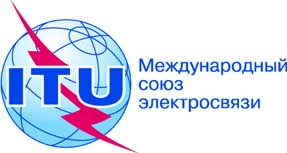 Пункт повестки дня: PL 1.4Документ C19/33-RПункт повестки дня: PL 1.41 апреля 2019 годаПункт повестки дня: PL 1.4Оригинал: английскийОтчет Генерального секретаряОтчет Генерального секретарядеятельность мсэ в области интернета: резолюции 101, 102, 133 и 180деятельность мсэ в области интернета: резолюции 101, 102, 133 и 180РезюмеВ настоящем отчете представлено краткое описание деятельности МСЭ, связанной с Резолюцией 101 (Пересм. Дубай, 2018 г.) "Сети, базирующиеся на протоколе Интернет"; Резолюцией 102 (Пересм. Дубай, 2018 г.) "Роль МСЭ в вопросах международной государственной политики, касающихся интернета и управления ресурсами интернета, включая наименования доменов и адреса"; Резолюцией 133 (Пересм. Дубай, 2018 г.) "Роль администраций Государств-Членов в управлении интернационализированными (многоязычными) наименованиями доменов" и Резолюцией 180 (Пересм. Дубай, 2018 г.) "Содействие переходу от IPv4 к IPv6" Полномочной конференции (ПК).Необходимые действияСовету предлагается принять к сведению настоящий отчет. Кроме того, Совету предлагается одобрить передачу этого отчета, а также подборки мнений Государств – Членов Совета и соответствующих кратких отчетов, снабженных сопроводительным письмом, Генеральному секретарю Организации Объединенных Наций.____________Справочные материалыРезолюции 101 (Пересм. Дубай, 2018 г.), 102 (Пересм. Дубай, 2018 г.), 133 (Пересм. Дубай, 2018 г.), 180 (Пересм. Дубай, 2018 г.), Резолюция 206 (Дубай, 2018 г.) Полномочной конференции; Резолюции 1305 (2009 г.), 1336 (Изм. 2015 г.), 1344 (Изм. 2015 г.) Совета; Резолюции 47, 48 (Пересм. Дубай, 2012 г.), 49, 50, 52 (Пересм. Хаммамет, 2016 г.) 58, 60 (Пересм. Дубай, 2012 г.) 64, 69, 75 (Пересм. Хаммамет, 2016 г.); 98 (Хаммамет, 2016 г.) ВАСЭ; ВКРЭ-17/План действий Буэнос-Айреса, задача 3/намеченный результат деятельности 3.3, Резолюции 20, 30, 63 (Пересм. Буэнос-Айрес, 2017 г.) и 45 (Пересм. Дубай, 2014 г.) ВКРЭ; Документы C16/33, C17/33, С18/33 Совета